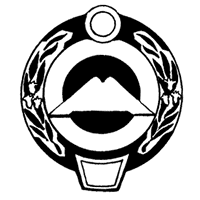 МИНИСТЕРСТВО ИМУЩЕСТВЕННЫХ И ЗЕМЕЛЬНЫХ ОТНОШЕНИЙ КАРАЧАЕВО-ЧЕРКЕССКОЙ РЕСПУБЛИКИ(МИНИМУЩЕСТВО КЧР)РАСПОРЯЖЕНИЕ_______________                                                                                    № __________г. ЧеркесскОб утверждении перечня правовых актов, содержащих обязательные требования, соблюдение которых оценивается при проведении мероприятий по контролю при осуществлении регионального государственного надзора за геологическим изучением, рациональным использованием и охраной участков недр местного значения на территории Карачаево-Черкесской Республики Министерством имущественных и земельных отношений Карачаево-Черкесской Республики В соответствии со ст. 8.2, пунктом 1.1 ст. 15  Федерального закона от 26.12.2008 № 294-ФЗ «О защите прав юридических лиц и индивидуальных предпринимателей при осуществлении государственного контроля (надзора) и муниципального контроля», Методическими рекомендациями по составлению перечня правовых актов и их отдельных частей (положений), содержащих обязательные требования, соблюдение которых оценивается при проведении мероприятий по контролю в рамках отдельного вида государственного контроля (надзора), утвержденными Протоколом заседания Правительственной комиссии по проведению административной реформы от 18.08.2016 № 61. Утвердить Перечень правовых актов, содержащих обязательные требования, соблюдение которых оценивается при проведении мероприятий по контролю при осуществлении регионального государственного надзора за геологическим изучением, рациональным использованием и охраной участков недр местного значения на территории Карачаево-Черкесской Республики Министерством имущественных и земельных отношений Карачаево-Черкесской Республики, согласно приложению.2. Контроль за выполнением настоящего  распоряжения оставляю за собой.Министр                                                                          	                            Е.С. ПоляковИсп. Гербекова С.М.Приложение к распоряжению Министерства имущественных и земельных отношений Карачаево-Черкесской Республики                                                                                        от _____________ № ____ПЕРЕЧЕНЬправовых актов, содержащих обязательные требования, соблюдение которых оценивается при проведении мероприятий по контролю при осуществлении регионального государственного надзора за геологическим изучением, рациональным использованием и охраной участков недр местного значения на территории Карачаево-Черкесской РеспубликиМинистерством имущественных и земельных отношений Карачаево-Черкесской РеспубликиРаздел I. Международные договоры Российской Федерации и акты органов Евразийского экономического союзаРаздел II. Федеральные законыРаздел III. Указы Президента Российской Федерации, постановления и распоряжения Правительства Российской ФедерацииРаздел IV. Нормативные правовые акты федеральных органов исполнительной власти и нормативные документы федеральных органов исполнительной властиРаздел V. Нормативные правовые акты органов государственной власти СССР и РСФСР, нормативные правовые акты органов исполнительной власти СССР и РСФСРРаздел VI. Законы и иные нормативные правовые акты субъектов Российской ФедерацииРаздел VII. Иные нормативные документы, обязательность соблюдения которых установлена законодательством Российской Федерации.<*> Структурные единицы акта указываются в случае содержания в одном акте обязательных требований, соблюдение которых оценивается при осуществлении нескольких видов государственного контроля (надзора). В иных случаях указание на структурные единицы акта может в Перечень актов не включаться.№Наименование и реквизиты актаКраткое описание круга лиц и (или) перечня объектов, в отношении которых устанавливаются обязательные требованияУказание на структурные единицы акта, соблюдение которых оценивается при проведении мероприятий по контролюотсутствуютотсутствуютотсутствуютотсутствуютNНаименование и реквизиты актаКраткое описание круга лиц и (или) перечня объектов, в отношении которых устанавливаются обязательные требованияУказание на структурные единицы акта, соблюдение которых оценивается при проведении мероприятий по контролю 1Закон Российской Федерации от 21.02.1992 N 2395-1 "О недрах"Недропользователи2Водный кодекс Российской Федерации  от 03.06.2006 N 74-ФЗ НедропользователиЧасть 4 статьи 59 Часть 5 статьи 59 №Наименование документа (обозначение)Сведения об утвержденииКраткое описание круга лиц и (или) перечня объектов, в отношении которых устанавливаются обязательные требованияУказание на структурные единицы акта, соблюдение которых оценивается при проведении мероприятий по контролю 1Положение о формировании и использовании ликвидационного фонда при реализации соглашения о разделе продукциипостановление Правительства Российской Федерации от 08.07.1999 N 741НедропользователиАбзацы второй - четвертый пункта 1 Абзац первый пункта 2 Пункт 3 2Правила утверждения нормативов потерь полезных ископаемых при добыче, технологически связанных с принятой схемой и технологией разработки месторожденияпостановление Правительства Российской Федерации от 29.12.2001 N 921НедропользователиАбзац первый пункта 2 Абзац первый пункта 3 Пункт 3 Пункт 6 3Правила определения сумм компенсации расходов государства на поиски и разведку полезных ископаемых, предусматриваемых в соглашениях о разделе продукциипостановление Правительства Российской Федерации от 12.12.2004 N 764НедропользователиПункты 2 - 4, 10 4Положение о государственном надзоре за геологическим изучением, рациональным использованием и охраной недрпостановление Правительства Российской Федерации от 12.05.2005 N 293НедропользователиПункт 14 5Об условиях предоставления в обязательном порядке первичных статистических данных и административных данных субъектам официального статистического учетапостановление Правительства Российской Федерации от 18.08.2008 N 620НедропользователиПункт 3 6Положение о подготовке, согласовании и утверждении технических проектов разработки месторождений полезных ископаемых и иной проектной документации на выполнение работ, связанных с пользованием участками недр, по видам полезных ископаемых и видам пользования недрамипостановление Правительства Российской Федерации от 03.03.2010 N 118НедропользователиПункты 2 - 4 Пункт 5 абзац 2Пункт 9 (1)Пункт 10Пункты 12 - 177Правила подготовки, рассмотрения и согласования планов и схем развития горных работ по видам полезных ископаемыхпостановление Правительства Российской Федерации от 06.08.2015 N 814НедропользователиПункты 2 - 12 Пункты 14 - 15 Пункт 20 8Правила охраны подземных водных объектовпостановление Правительства Российской Федерации от 11.02.2016 N 94НедропользователиПункты 2, 3, 5, 6 Пункты 8 - 19  Пункт 21 9Правила подготовки и оформления документов, удостоверяющих уточненные границы горного отводапостановление Правительства Российской Федерации от 29.07.2015 N 770НедропользователиПункт 2 Пункт 7Пункт 8 Пункт 11 Пункт 17 Часть 2 пункта 1810Положение об установлении и изменении границ участков недр, представленные в пользованиепостановление Правительства Российской Федерации от 03.05.2012 N 429НедропользователиВ полном объёме№Наименование документа (обозначение)Сведения об утвержденииКраткое описание круга лиц и (или) перечня объектов, в отношении которых устанавливаются обязательные требованияУказание на структурные единицы акта, соблюдение которых оценивается при проведении мероприятий по контролю 1Требования к содержанию проекта горного отвода, форме горноотводного акта, графических приложений, плана горного отвода и ведению реестра документов, удостоверяющих уточненные границы горного отводаприказ Ростехнадзора от 01.11.2017 N 461НедропользователиВ полном объеме2Положение о порядке осуществления добычи подземных вод для собственных производственных и технологических нужд пользователями недр, осуществляющими разведку и добычу полезных ископаемых или по совмещенной лицензии геологическое изучение, разведку и добычу полезных ископаемых, в границах предоставленных им горных отводов и (или) геологических отводов на основании утвержденного технического проектаприказ Минприроды России от 25.06.2009 N 168НедропользователиПункты 2, 3 Пункт 5 3Требования к структуре и оформлению проектной документации на разработку месторождений подземных водприказ Минприроды России от 27.10.2010 N 463НедропользователиРазделы III, IV 4Требования к структуре и оформлению проектной документации на разработку месторождений твердых полезных ископаемых, ликвидацию и консервацию горных выработок и первичную переработку минерального сырьяприказ Минприроды РФ от 25.06.2010 N 218НедропользователиВ полном объеме5Требования к структуре и оформлению проектной документации на строительство и эксплуатацию подземных сооружений, не связанных с добычей полезных ископаемыхприказ Минприроды РФ от 27.10.2010 N 464НедропользователиРазделы II,III6Порядок представления государственной отчетности пользователями недр, осуществляющими разведку месторождений и добычу полезных ископаемых, в федеральный фонд геологической информации и его территориальные фонды, а также в фонды геологической информации субъектов Российской Федерации, если пользование недрами осуществляется на участках недр местного значенияприказ Минприроды России от 17.08.2016 N 434НедропользователиВ полном объеме7Порядок представления геологической информации о недрах в федеральный фонд геологической информации и его территориальные фонды, фонды геологической информации субъектов Российской Федерации"приказ Минприроды России от 04.05.2017 N 216В полном объеме8Требования к составу и правилам оформления представляемых на государственную экспертизу материалов по подсчету запасов твердых полезных ископаемыхприказ Минприроды РФ от 23.05.2011 N 378В полном объеме9Требования к составу и правилам оформления представляемых на государственную экспертизу материалов по подсчету запасов питьевых, технических и минеральных подземных водприказ Минприроды РФ от 31.12.2010 N 569В полном объеме10Правила подготовки проектной документации на проведение геологического изучения недр и разведки месторождений полезных ископаемых по видам полезных ископаемыхприказ Минприроды России от 14.06.2016 N 352В полном объеме11Статистический инструментарий для организации Минприроды России федерального статистического наблюдения за выполнением условий пользования недрами при добыче питьевых и технических подземных водПриказ Росстата от 07.07.2011 N 308Пункт 212Статистический инструментарий для организации МПР России статистического наблюдения за запасами полезных ископаемых, геологоразведочными работами и их финансированием, использованием воды и начисленными платежами за загрязнение окружающей средыПостановление Госкомстата России от 13.11.2000 N 110Пункт 2 по форме N 5-грN 2-тп (водхоз)13Статистический инструментарий для организации МПР России статистического наблюдения за выполнением условий пользования недрами при добыче углеводородного сырья и твердых полезных ископаемых"Постановление Росстата от 04.06.2007 N 43Пункт 2 по форме 2-ЛС№Наименование документа (обозначение)Сведения об утвержденииКраткое описание круга лиц и (или) перечня объектов, в отношении которых устанавливаются обязательные требованияУказание на структурные единицы акта, соблюдение которых оценивается при проведении мероприятий по контролюПодраздел 1 Нормативные правовые акты органов государственной власти СССР и РСФСРПодраздел 1 Нормативные правовые акты органов государственной власти СССР и РСФСРПодраздел 1 Нормативные правовые акты органов государственной власти СССР и РСФСРПодраздел 1 Нормативные правовые акты органов государственной власти СССР и РСФСРПодраздел 1 Нормативные правовые акты органов государственной власти СССР и РСФСРотсутствуютотсутствуютотсутствуютотсутствуютотсутствуют№Наименование документа (обозначение) и его реквизитыКраткое описание круга лиц и (или) перечня объектов, в отношении которых устанавливаются обязательные требованияУказание на структурные единицы акта, соблюдение которых оценивается при проведении мероприятий по контролю <*> 1Закон Карачаево-Черкесской Республики от 25.01.2006 N 11-РЗ
"О порядке пользования участками недр местного значения на территории Карачаево-Черкесской Республики"Недропользователи2Постановление Правительства Карачаево-Черкесской Республики от 16.07.2012 N 291
"Об утверждении Положения о государственном надзоре за геологическим изучением, рациональным использованием и охраной участков недр местного значения на территории Карачаево-Черкесской Республики"Недропользователи№Наименование документа (обозначение)Сведения об утвержденииКраткое описание круга лиц и (или) перечня объектов, в отношении которых устанавливаются обязательные требованияУказание на структурные единицы акта, соблюдение которых оценивается при проведении мероприятий по контролю 1Отчет о геологическом изучении недр. Общие требования к содержанию и оформлениюГОСТ Р 53579-2009НедропользователиАбзац второй пункта 5.1 2СанПиН 2.1.4.1110-02. 2.1.4. Питьевая вода и водоснабжение населенных мест. Зоны санитарной охраны источников водоснабжения и водопроводов питьевого назначения. Санитарные правила и нормыГлавным государственным санитарным врачом РФ 26.02.2002НедропользователиПункты 1.3 – 3.2